25 декабря  в актовом зале лицея  проводился праздник для детей разновозрастной группы от 5,5 до 7 лет «Новогодние приключения». В сценарии были задействованы роли сказочных героев: лиса Алиса – Качанова Дарина, кот Базилио – Матасов Артем, зима – Кулакова Настя, снеговики, гномы, снежинки и, конечно, Дед Мороз со Снегурочкой.Подготовили представление: музыкальный руководитель дошкольной ступени лицея  Сотникова  Светлана Викторовна и воспитатели - Ерескина В.П. и Макаркина Н.М.Цель: Создать атмосферу волшебства, таинственности, загадочности праздника и условия для развития творческого потенциала  дошкольников.
Задачи:
Формировать музыкальную культуру и вкус детей.
Развивать артистические, ритмические способности, певческие навыки детей.
Развивать коммуникативные навыки, воображение и фантазию.
Воспитывать чувства единства, взаимодействия между взрослыми и детьми.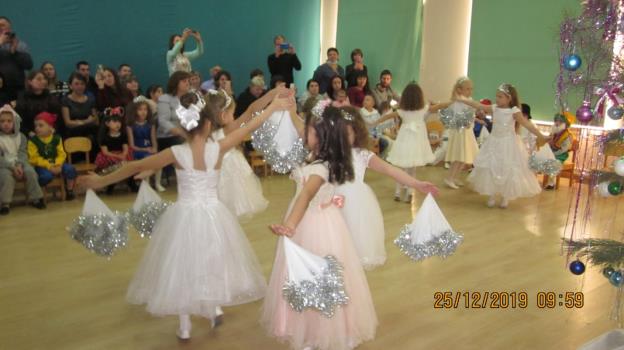 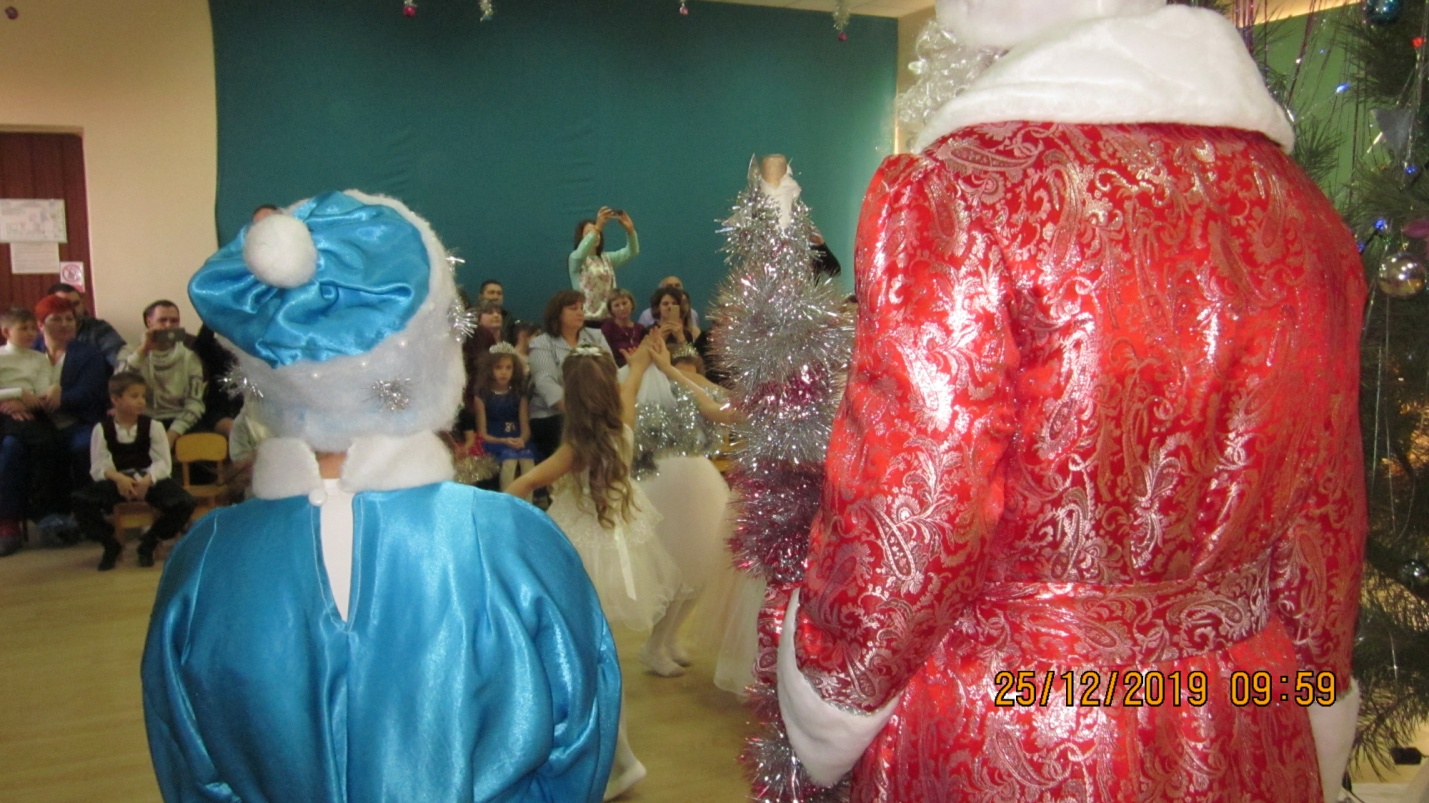 